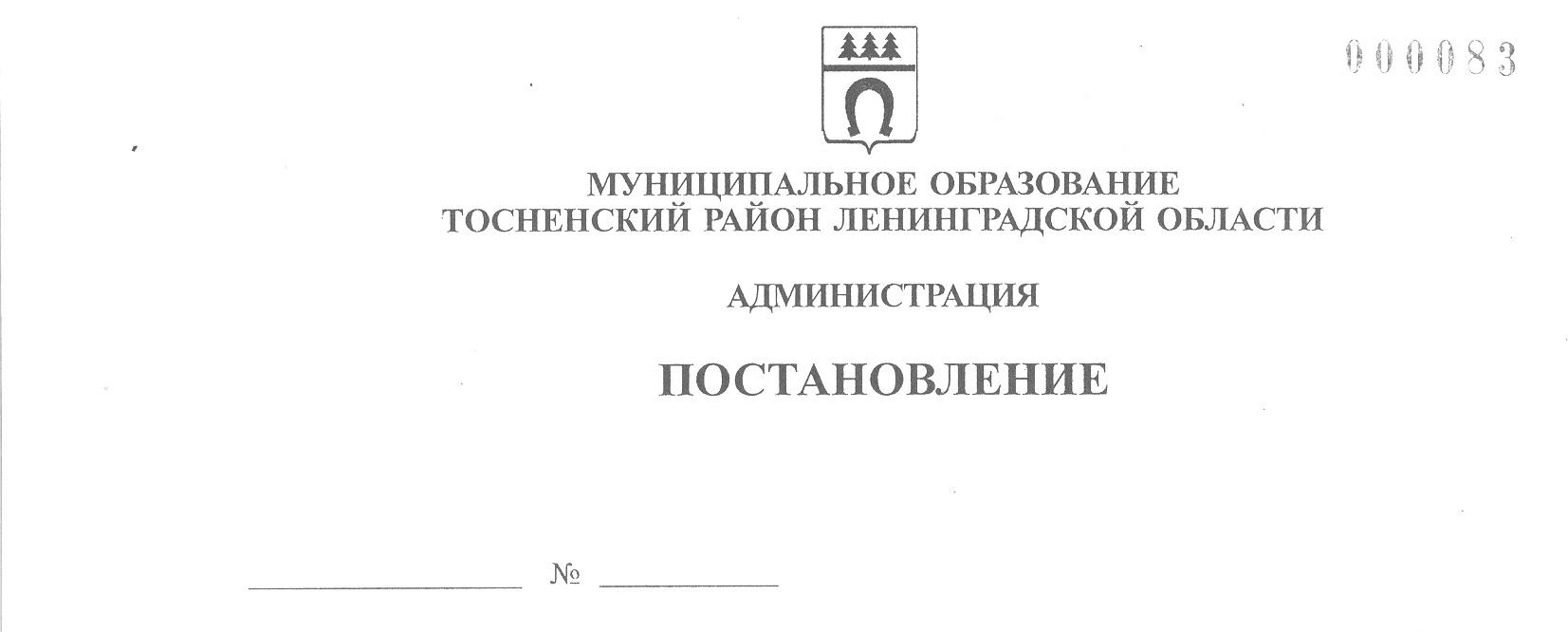 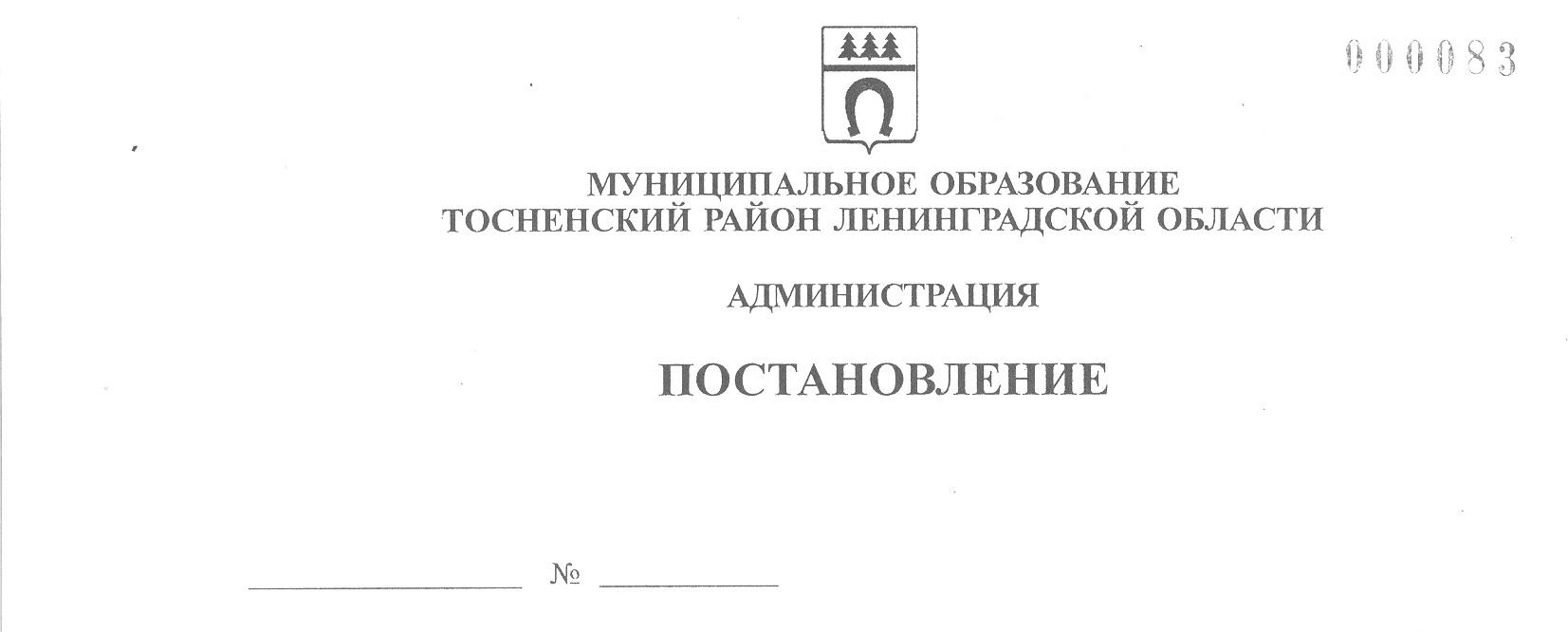 30.04.2020                              789-паО внесении изменений в постановление администрации муниципального образования Тосненский район Ленинградской областиот 03.04.2020 № 610-па «О мерах по реализации постановления Правительства Ленинградской области  от 3 апреля 2020 года № 171»На основании постановления Правительства Ленинградской области от 28 апреля 2020 года № 251 «О внесении изменений в постановление Правительства Ленинградской области от 3 апреля 2020 года № 171 «О реализации Указа Президента Российской Федерации от 2 апреля 2020 года № 239», в целях реализации дополнительных мер по недопущению распространения заболеваний, вызываемых новой коронавирусной инфекцией COVID-19, администрация муниципального образования Тосненский район Ленинградской областиПОСТАНОВЛЯЕТ:1. Внести в постановление администрации муниципального образования Тосненский район Ленинградской области от 03.04.2020 № 610-па «О мерах по реализации постановления Правительства Ленинградской области от 3 апреля 2020 года № 171» (с учетом изменений, внесенных постановлениями администрации муниципального образования Тосненский район Ленинградской области от 07.04.2020 № 633-па, от 16.04.2020 № 697-па, от 24.04.2020 № 751-па) следующие изменения:1.1. Пункт 1.13.1 дополнить абзацами следующего содержания: «Хозяйствующие субъекты, осуществляющие реализацию продовольственных товаров и табачных изделий в торговых объектах, расположенных в населенных пунктах Тосненского района Ленинградской области, перечень которых приведен в приложении 4 к настоящему постановлению, обязаны провести в период с 16.00 до 22.00 часов 30 апреля 2020 года генеральную уборку помещений в указанных торговых объектах с последующей дезинфекцией таких помещений, а также оборудования и инвентаря, находящихся в таких помещениях, с соблюдением следующих требований: - для проведения дезинфекции применять дезинфицирующие средства, зарегистрированные в установленном порядке и разрешенные к применению в организациях торговли в соответствии с инструкциями по их применению, с соблюдением времени экспозиции и концентрации рабочего раствора дезинфицирующего средства;- генеральную уборку с последующей дезинфекцией проводить с учетом разработанных Федеральной службой по надзору в сфере защиты прав потребителей и благополучия человека Инструкции по проведению дезинфекционных мероприятий для профилактики заболеваний, вызываемых коронавирусами, от 23 января 2020 года № 02/770-2020-32 и Рекомендаций по проведению профилактических и дезинфекционных мероприятий по предупреждению распространения новой коронавирусной инфекции (COVID-19) в организациях торговли от 21 апреля 2020 года № 02/7495-2020-32».1.2. Дополнить приложением 4 (приложение).2. Сектору по безопасности, делам ГО и ЧС администрации муниципального образования Тосненский район Ленинградской области направить в пресс-службу администрации муниципального образования Тосненский район Ленинградской области настоящее постановление для обнародования в порядке, установленном Уставом муниципального образования Тосненский район Ленинградской области.3. Пресс-службе комитета по организационной работе, местному самоуправлению, межнациональным и межконфессиональным отношениям администрации муниципального образования Тосненский район Ленинградской области обнародовать настоящее постановление в порядке, установленном Уставом муниципального образования Тосненский район Ленинградской области.4. Контроль за исполнением постановления возложить на первого заместителя главы администрации муниципального образования Тосненский район Ленинградской области Тычинского И.Ф.5. Настоящее постановление вступает в силу со дня его принятия.Глава администрации                                                                                      А.Г. КлементьевЕшевский Александр Викторович, 8(81361)2160421 гаПриложение к постановлению администрации муниципального образования Тосненский район  Ленинградской области от  30.04.2020        №    789-паПриложение 4 к постановлению администрации муниципального образования Тосненский район  Ленинградской области от 03.04.2020 № 610-паПЕРЕЧЕНЬнаселенных пунктов Тосненского района Ленинградской области в целях реализации положений пункта 1.13.1 постановления1.г. Тосно2.г. Никольское3.г. Любань4.п. Тельмана5.г. п. Форносово6.д. Ям-Ижора7.п.г.т. Ульяновка